План – схема  безопасного  маршрута в МОУ Покровскую  оош 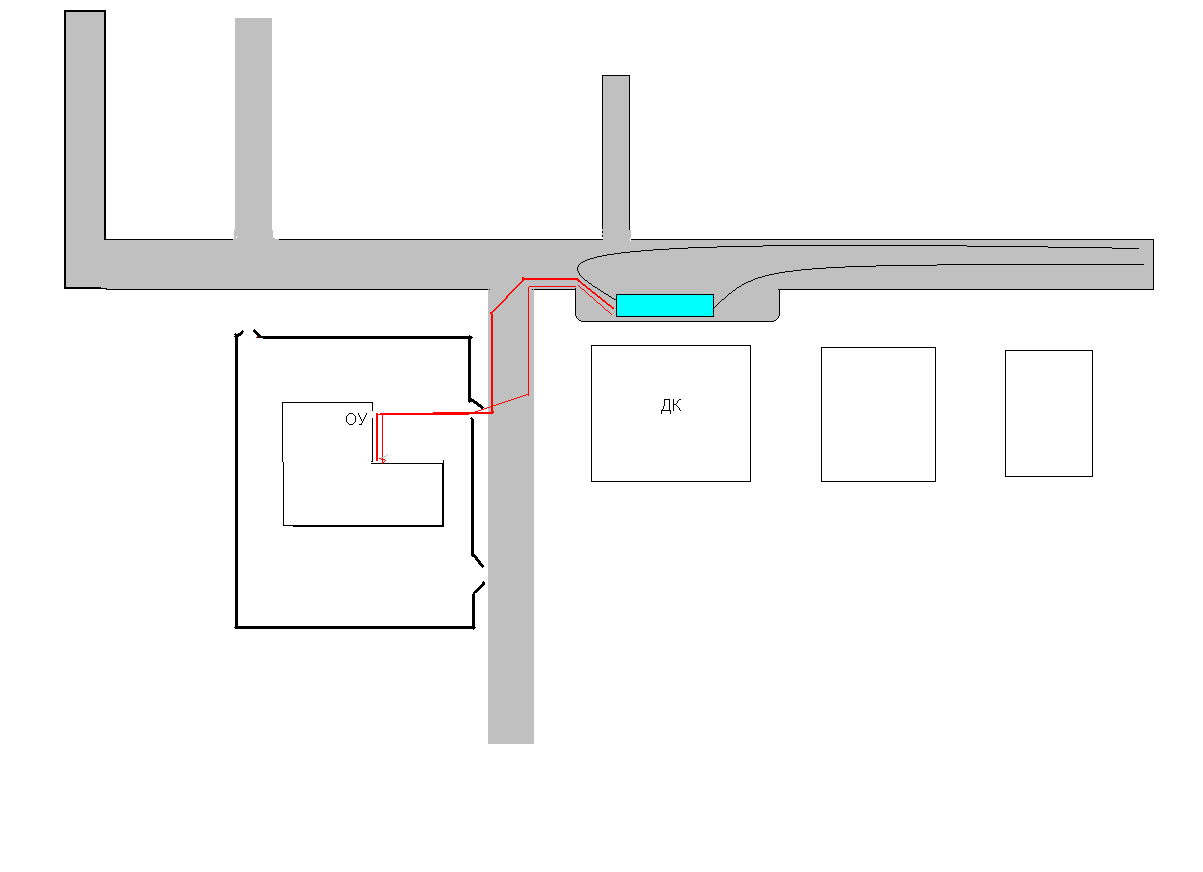 